О внесении изменений в постановление администрации от 17.04.2017 № 17   "Об утверждении Положения о порядке сообщения муниципальными служащими администрации Бичуринского сельского поселения Мариинско-Посадского района Чувашской Республики о возникновении личной заинтересованности при исполнении должностных обязанностей, которая приводит или может привести к конфликту интересов"В целях приведения в соответствие с Федеральным законом от 25 декабря 2008 года N 273-ФЗ "О противодействии коррупции", Федеральным законом от 02.03.2007 года N 25-ФЗ "О муниципальной службе в Российской Федерации", ад8министрация Бичуринского сельского поселения Мариинско-Посадского района Чувашской Республики п о с т а н о в л я е т:1. Внести в постановление от 17.04.2020 № 17 «  "Об утверждении Положения о порядке сообщения муниципальными служащими администрации Бичуринского сельского поселения Мариинско-Посадского района Чувашской Республики о возникновении личной заинтересованности при исполнении должностных обязанностей, которая приводит или может привести к конфликту интересов" следующее изменение:- пункт 4 Положения изложить в следующей редакции:«4. Уведомления, направленные представителю нанимателя по его решению в обязательном порядке передаются: ответственному лицу по кадрам в администрации Бичуринского сельского поселения Мариинско-Посадского района Чувашской Республики для предварительного рассмотрения уведомлений; в комиссию по соблюдению требований к служебному поведению муниципальных служащих и урегулированию конфликта интересов в администрации Мариинско-Посадского района Чувашской Республики.».2. Настоящее постановление вступает в силу со дня его официального опубликования.И.о.главы Бичуринского сельского поселения				Е.П.АлексееваЧĂВАШ РЕСПУБЛИКИСĔнтĔрвĂрри РАЙОНĚШĚНЕРПУÇ ПОСЕЛЕНИЙĚНАДМИНИСТРАЦИЙĔЙЫШАНУ2020 07.15.             53 №Шĕнерпус ялě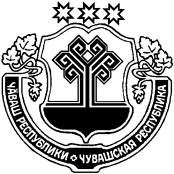 ЧУВАШСКАЯ РЕСПУБЛИКА
МАРИИНСКО-ПОСАДСКИЙ РАЙОНАДМИНИСТРАЦИЯБИЧУРИНСКОГО СЕЛЬСКОГОПОСЕЛЕНИЯПОСТАНОВЛЕНИЕ15.07. 2020                  № 53село Бичурино